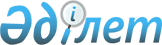 2024 жылға жұмыс орындарына квота белгілеу туралыТүркістан облысы әкiмдiгiнiң 2023 жылғы 26 желтоқсандағы № 300 қаулысы
      ЗҚАИ-ның ескертпесі!
      Осы қаулы 01.01.2024 бастап қолданысқа енгізіледі.
      Қазақстан Республикасының Әлеуметтік кодексінің 18-бабы, 7) тармақшасы және 107-бабының 2) тармағына, Қазақстан Республикасы Еңбек және халықты әлеуметтік қорғау министрінің 2023 жылғы 7 маусымдағы № 207 "Мүгедектігі бар адамдар үшін жұмыс орындарын квоталау қағидаларын бекіту туралы" (Нормативтік құқықтық актілерді мемлекеттік тіркеудің тізілімінде № 32737 болып тіркелген) бұйрығына сәйкес, Түркістан облысының әкімдігі ҚАУЛЫ ЕТЕДІ:
      1. Осы қаулының қосымшасына сәйкес, ауыр жұмыстарды, еңбек жағдайлары зиянды, қауіпті жұмыс орындарын есептемегенде, жұмыс орындары санының екіден төрт пайызға дейінгі мөлшерінде мүгедектігі бар адамдар үшін жұмыс орындарына квота белгіленсін.
      2. "Түркістан облысының жұмыспен қамтуды үйлестіру және әлеуметтік бағдарламалар басқармасы" мемлекеттік мекемесі Қазақстан Республикасының заңнамасында белгіленген тәртіпте:
      1) осы қаулыға қол қойылған күннен бастап бес жұмыс күні ішінде оның қазақ және орыс тілдеріндегі электрондық түрдегі көшірмесін Қазақстан Республикасы Әділет министрлігінің "Қазақстан Республикасының Заңнама және құқықтық ақпарат институты" шаруашылық жүргізу құқығындағы республикалық мемлекеттік кәсіпорнының Түркістан облысы бойынша филиалына ресми жариялау және Қазақстан Республикасы нормативтік құқықтық актілерінің эталондық бақылау банкіне енгізу үшін жіберілуін;
      2) осы қаулының ресми жарияланғаннан кейін оның Түркістан облысы әкімдігінің интернет-ресурсында орналастырылуын қамтамасыз етсін.
      3. Осы қаулының орындалуын бақылау Түркістан облысы әкімінің орынбасары Е.Кенжеханұлына жүктелсін.
      4. Осы қаулы 2024 жылдың 1 қаңтарынан бастап қолданысқа енгізіледі.  Мүгедектігі бар адамдарды жұмысқа орналастыру үшін жұмыс орындарына квота
					© 2012. Қазақстан Республикасы Әділет министрлігінің «Қазақстан Республикасының Заңнама және құқықтық ақпарат институты» ШЖҚ РМК
				
      Облыс әкімі

Д. Сатыбалды
Түркістан облысы әкімдігінің
2023 жылғы "26" желтоқсан
№ 300 қаулысына қосымша
№
Ұйымның атауы
Жұмыскерлердің тізімдік саны (адам)
Квота ның мөлшері (%)
Жұмыс орындары ның саны
Бәйдібек ауданы
Бәйдібек ауданы
Бәйдібек ауданы
Бәйдібек ауданы
Бәйдібек ауданы
1.
Түркістан облысының білім басқармасының Бәйдібек ауданының білім бөлімінің "Ө. Жолдасбеков атындағы жалпы білім беретін мектебі" коммуналдық мемлекеттік мекемесі
80 
2 
1 
2.
Түркістан облысының білім басқармасының Бәйдібек ауданының білім бөлімінің "Қ. Сыпатаев атындағы жалпы білім беретін мектебі" коммуналдық мемлекеттік мекемесі
93 
2 
1 
3.
Түркістан облысының білім басқармасының Бәйдібек ауданының білім бөлімінің "Алмалы жалпы білім беретін мектебі" коммуналдық мемлекеттік мекемесі
76 
2 
1 
4.
Түркістан облысының білім басқармасының Бәйдібек ауданының білім бөлімінің "Шаян көпсалалы лицейі" коммуналдық мемлекеттік мекемесі
132 
3 
1 
5.
Түркістан облысының білім басқармасының Бәйдібек ауданының білім бөлімінің "Абай атындағы жалпы білім беретін мектебі" коммуналдық мемлекеттік мекемесі
149 
3 
1 
6.
Түркістан облысының білім басқармасының Бәйдібек ауданының білім бөлімінің "Ғ. Мұратбаев атындағы жалпы білім беретін мектебі" коммуналдық мемлекеттік мекемесі
134 
3 
1 
7.
Түркістан облысының білім басқармасының Бәйдібек ауданының білім бөлімінің "С. Әбдіжаппаров атындағы жалпы білім беретін мектебі жанындағы интернат" коммуналдық мемлекеттік мекемесі
194 
3 
2 
8.
Түркістан облысының білім басқармасының Бәйдібек ауданының білім бөлімінің "Ш. Уәлиханов атындағы жалпы білім беретін мектебі" коммуналдық мемлекеттік мекемесі
144 
3 
1 
9.
Түркістан облысының білім басқармасының Бәйдібек ауданының білім бөлімінің "C. Ерубаев атындағы жалпы білім беретін мектебі" коммуналдық мемлекеттік мекемесі
138 
3 
1 
Барлығы:
1 140
-
10
Жетісай ауданы
Жетісай ауданы
Жетісай ауданы
Жетісай ауданы
Жетісай ауданы
1.
Түркістан облысының білім басқармасының Жетісай ауданының білім бөлімінің "№ 11 "Жеңіс" мектеп гимназиясы" коммуналдық мемлекеттік мекемесі
197 
3
1 
2.
Түркістан облысының білім басқармасының Жетісай ауданының білім бөлімінің "Әл-Фараби атындағы № 12 жалпы білім беретін мектеп" коммуналдық мемлекеттік мекемесі
117 
3
1 
3.
Түркістан облысының білім басқармасының Жетісай ауданының білім бөлімінің "Б. Майлин атындағы № 21 жалпы білім беретін мектебі" коммуналдық мемлекеттік мекемесі
78 
2
1 
4.
Түркістан облысының білім басқармасының Жетісай ауданының білім бөлімінің "Қ. А. Яссауи атындағы № 22 жалпы білім беретін мектебі" коммуналдық мемлекеттік мекемесі
151 
3
1 
5.
Түркістан облысының білім басқармасының Жетісай ауданының білім бөлімінің "А. Рудаки атындағы № 23 жалпы білім беретін мектебі" коммуналдық мемлекеттік мекемесі
53 
2 
1 
6.
Түркістан облысы білім басқармасының Жетісай ауданының білім бөлімінің "№ 25 жалпы білім беретін мектебі" коммуналдық мемлекеттік мекемесі
96 
2
1 
7.
Түркістан облысының білім басқармасының Жетісай ауданының білім бөлімінің "Х. Доспанова атындағы № 28 жалпы білім беретін мектебі" коммуналдық мемлекеттік мекемесі
70 
2 
1 
8.
Түркістан облысының білім басқармасы Жетісай ауданының білім бөлімінің "С. Сейфуллин атындағы № 29 жалпы білім беретін мектебі" коммуналдық мемлекеттік мекемесі
70 
2
1 
9.
Түркістан облысының білім басқармасының Жетісай ауданының білім бөлімінің "Ш. Құдайбердиев атындағы № 32 жалпы білім беретін мектебі" коммуналдық мемлекеттік мекемесі
146 
3
1 
10.
Түркістан облысының білім басқармасының Жетісай ауданының білім бөлімінің "Ю. Гагарин атындағы № 3 жалпы білім беретін мектебі" коммуналдық мемлекеттік мекемесі
91 
2
1 
11.
Түркістан облысының білім басқармасының Жетісай ауданының білім бөлімінің "№ 37 "Еңбек" жалпы білім беретін мектебі" коммуналдық мемлекеттік мекемесі
148 
3
1 
12.
Түркістан облысының білім басқармасының Жетісай ауданының білім бөлімінің "№ 44 "Жаңа дала" жалпы білім беретін мектебі" коммуналдық мемлекеттік мекемесі
95 
2
1 
13.
Түркістан облысының білім басқармасының Жетісай ауданының білім бөлімінің "Ә. Қастеев атындағы № 46 жалпы білім беретін мектебі" коммуналдық мемлекеттік мекемесі
86 
2
1 
14.
Түркістан облысын білім басқармасының Жетісай ауданының білім бөлімі "№ 49 "Сырдария" жалпы білім беретін мектебі" коммуналдық мемлекеттік мекемесі
85 
2
1 
15.
Түркістан облысының білім басқармасының Жетісай ауданының білім бөлімінің "№ 55 "Жеңістің 50 жылдығы" жалпы білім беретін мектебі" коммуналдық мемлекеттік мекемесі
63 
2
1 
16.
Түркістан облысының білім басқармасының Жетісай ауданының білім бөлімінің "Я. Есенбеков атындағы № 59 жалпы білім беретін мектебі" коммуналдық мемлекеттік мекемесі
100 
2
1 
17.
Түркістан облысының білім басқармасының Жетісай ауданының білім бөлімінің "Ғ. Мұратбаев атындағы № 61 жалпы білім беретін мектебі" коммуналдық мемлекеттік мекемесі
110 
3
1 
18.
Түркістан облысының білім басқармасының Жетісай ауданының білім бөлімінің "Кенесары хан атындағы № 62 жалпы білім беретін мектебі" коммуналдық мемлекеттік мекемесі
140 
3
1 
19.
Түркістан облысын білім басқармасының Жетісай ауданының білім бөлімі "№ 65 "Достық" жалпы білім беретін мектебі" коммуналдық мемлекеттік мекемесі
110 
3
1 
20.
Түркістан облысының білім басқармасының Жетісай ауданының білім бөлімінің № 66 "Мырзашөл жалпы білім беретін мектебі" коммуналдық мемлекеттік мекемесі
86 
2 
1 
21.
Түркістан облысының білім басқармасының Жетісай ауданының білім бөлімінің "Қазыбек би атындағы № 67 жалпы білім беретін мектебі" коммуналдық мемлекеттік мекемесі
88 
2
2 
22.
Түркістан облысының білім басқармасының Жетісай ауданының білім бөлімінің "№ 69 "Мақташы" жалпы білім беретін мектебі" коммуналдық мемлекеттік мекемесі
72 
2 
1 
23.
Түркістан облысының білім басқармасының Жетісай ауданының білім бөлімінің "№ 71 жалпы білім беретін мектебі" коммуналдық мемлекеттік мекемесі
87 
2
1 
24.
Түркістан облысының білім басқармасының Жетісай ауданының білім бөлімінің "№ 72 жалпы білім беретін мектебі" коммуналдық мемлекеттік мекемесі
78 
2
1 
Барлығы:
2 417
-
25
Қазығұрт ауданы
Қазығұрт ауданы
Қазығұрт ауданы
Қазығұрт ауданы
Қазығұрт ауданы
1.
Түркістан облысының Денсаулық сақтау басқармасының "Қазығұрт аудандық орталық ауруханасы" шаруашылық жүргізу құқығындағы мемлекеттік коммуналдық кәсіпорны
1 305 
4
15 
Барлығы:
1 305
-
15
Келес ауданы
Келес ауданы
Келес ауданы
Келес ауданы
Келес ауданы
1.
Түркістан облысының білім басқармасының Келес ауданының білім бөлімінің "№ 22 З. Рүстемов атындағы жалпы орта білім беретін мектебі" коммуналдық мемлекеттік мекемесі
135 
3
1 
2.
Түркістан облысының білім басқармасының Келес ауданының білім бөлімінің "№ 44 "Сырдария атындағы жалпы орта білім беретін мектебі" коммуналдық мемлекеттік мекемесі
88 
2
1 
3.
Түркістан облысының білім басқармасының Келес ауданының білім бөлімінің "№ 57 Ә. Жангелдин атындағы жалпы орта білім беретін мектебі" коммуналдық мемлекеттік мекемесі
85 
2
1 
4.
Түркістан облысының білім басқармасының Келес ауданының білім бөлімінің "№ 59 Б. Момышұлы атындағы жалпы орта білім беретін мектебі" коммуналдық мемлекеттік мекемесі
82 
2
1 
5.
Түркістан облысының білім басқармасының Келес ауданының білім бөлімінің "№ 3 Ә. Молдағұлова атындағы жалпы орта білім беретін мектебі" коммуналдық мемлекеттік мекемесі
60 
2
1 
6.
Түркістан облысының білім басқармасының Келес ауданының білім бөлімінің "№ 35 А. Оразбаева атындағы жалпы орта білім беретін мектебі" коммуналдық мемлекеттік мекемесі
53 
2
1 
7.
Түркістан облысының білім басқармасының Келес ауданының білім бөлімінің "№ 10 "Игілік" жалпы орта білім беретін мектебі" коммуналдық мемлекеттік мекемесі
54 
2 
1 
8.
Түркістан облысының білім басқармасының Келес ауданының білім бөлімінің "№ 20 Т. Бердияров атындағы жалпы орта білім беретін мектебі" коммуналдық мемлекеттік мекемесі
153 
3
4 
9.
Түркістан облысының білім басқармасының Келес ауданының білім бөлімінің "№ 13 Т. Бигелдинов атындағы жалпы орта білім беретін мектебі" коммуналдық мемлекеттік мекемесі
121 
3
2 
10.
Түркістан облысының білім басқармасының Келес ауданының білім бөлімінің "№ 36 М. Мәметова атындағы жалпы орта білім беретін мектебі" коммуналдық мемлекеттік мекемесі
157 
3
1 
11.
Келес ауданы әкімдігінің "Келес қызмет" коммуналдық мемлекеттік мекемесі
145 
3
2 
12.
Түркістан облысы ауыл шаруашылығы басқармасының "Ветеринариялық қызмет" шаруашылық жүргізу құқығындағы мемлекеттік коммуналдық кәсіпорны
147 
3
1 
13.
Түркістан облысының білім басқармасының Келес ауданының білім бөлімінің "№ 49 Қоңыртөбе жалпы орта білім беретін мектеп" коммуналдық мемлекеттік мекемесі
103 
3
2 
Барлығы:
1 383
-
19
Мақтаарал ауданы
Мақтаарал ауданы
Мақтаарал ауданы
Мақтаарал ауданы
Мақтаарал ауданы
1.
Мәдениет, тілдерді дамыту, дене шынықтыру және спорт бөлімінің "Мақтаарал аудандық орталықтандырылған кітапханалар жүйесі" мемлекеттік мекемесі
56 
2
1 
2.
Мақтаарал ауданының мәдениет, тілдерді дамыту, дене шынықтыру және спорт бөлімінің "Мақтаарал мәдениет үйі" мемлекеттік коммуналдық қазыналық кәсіпорыны
87 
2
2 
3.
Мақтаарал ауданы әкімдігі "Мырзакент-қызмет" коммуналдық мемлекеттік мекемесі
164 
3
3 
4.
"Мақтаарал ауданының жұмыспен қамту және әлеуметтік бағдарламалар бөлімі" мемлекеттік мекемесі
97 
2
2 
5.
Түркістан облысының білім басқармасының Мақтаарал ауданының білім бөлімінің "М. Ғабдуллин атындағы № 52 жалпы білім беретін мектебі" коммуналдық мемлекеттік мекемесі
169 
3
2 
6.
Түркістан облысының білім басқармасының Мақтаарал ауданының білім бөлімінің " Қ. Қайсенов атындағы № 51 жалпы білім беретін мектебі" коммуналдық мемлекеттік мекемесі
61 
2
1 
7.
Түркістан облысының білім басқармасының Мақтаарал ауданының білім бөлімінің "№ 25 "Жаңа жол" жалпы білім беретін мектебі" коммуналдық мемлекеттік мекемесі
72 
2
1 
8.
Түркістан облысының білім басқармасының Мақтаарал ауданының білім бөлімінің "Ж. Нұрлыбаев атындағы № 49 жалпы білім беретін мектебі" коммуналдық мемлекеттік мекемесі
62 
2
1 
9.
Түркістан облысының білім басқармасының Мақтаарал ауданының білім бөлімінің "№ 21 Нұрлы жол жалпы білім беретін мектебі" коммуналдық мемлекеттік мекемесі
54 
2
1 
10.
Түркістан облысының білім басқармасының Мақтаарал ауданының білім бөлімінің " Т. Әубәкіров атындағы № 43 жалпы білім беретін мектебі" коммуналдық мемлекеттік мекемесі
124 
3
4 
11.
Түркістан облысының білім басқармасының Мақтаарал ауданының білім бөлімінің " Ш. Бектасов атындағы № 38 жалпы білім беретін мектебі" коммуналдық мемлекеттік мекемесі
108 
3
2 
Барлығы:
1 054
-
20
Ордабасы ауданы
Ордабасы ауданы
Ордабасы ауданы
Ордабасы ауданы
Ордабасы ауданы
1.
Түркістан облысының білім басқармасының Ордабасы ауданының білім бөлімінің "Атамекен" жалпы орта мектебі" коммуналдық мемлекеттік мекемесі
103 
3 
2 
2.
Түркістан облысының білім басқармасының Ордабасы ауданының білім бөлімінің "Б. Төлепбаев атындағы жалпы орта мектебі" коммуналдық мемлекеттік мекемесі
141 
3 
1 
3.
Түркістан облысының білім басқармасының Ордабасы ауданының білім бөлімінің "Қызылжар" жалпы орта мектебі" коммуналдық мемлекеттік мекемесі
87 
2 
1 
4.
Түркістан облысының білім басқармасының Ордабасы ауданының білім бөлімінің "Аманкелді атындағы жалпы орта мектебі" коммуналдық мемлекеттік мекемесі
164 
3 
2 
5.
Түркістан облысының білім басқармасының Ордабасы ауданының білім бөлімінің "Жамбыл" жалпы орта мектебі" коммуналдық мемлекеттік мекемесі
82 
2 
1 
6.
Түркістан облысының білім басқармасының Ордабасы ауданының білім бөлімінің "Абай атындағы жалпы орта мектебі" коммуналдық мемлекеттік мекемесі
78 
2 
1 
7.
Түркістан облысының білім басқармасының Ордабасы ауданының білім бөлімінің "А. Шерімқұлов атындағы жалпы орта мектебі" коммуналдық мемлекеттік мекемесі
177 
3 
2 
8.
Түркістан облысының білім басқармасының Ордабасы ауданының білім бөлімінің "Бөген" жалпы орта мектебі" коммуналдық мемлекеттік мекемесі
57 
2 
1 
9.
Түркістан облысының білім басқармасының Ордабасы ауданының білім бөлімінің "Қ. Спатаев атындағы жалпы орта мектебі" коммуналдық мемлекеттік мекемесі
58 
2 
1 
10.
Түркістан облысының білім басқармасының Ордабасы ауданының білім бөлімінің "Ә. Молдағұлова атындағы жалпы орта мектебі" коммуналдық мемлекеттік мекемесі
55 
2 
1 
11.
"Нұр-Агро-73" жауапкершілігі шектеулі серіктестігі
220 
3 
2 
Барлығы:
1 222
-
15
Отырар ауданы
Отырар ауданы
Отырар ауданы
Отырар ауданы
Отырар ауданы
1.
Түркістан облысының білім басқармасының Отырар ауданының білім бөлімінің "Ақбол" бөбекжай-бақшасы мемлекеттік коммуналдық қазыналық кәсіпорны
61 
2 
1 
2.
Түркістан облысының білім басқармасының Отырар ауданының білім бөлімінің "Темір" жалпы білім беретін мектебі коммуналдық мемлекеттік мекемесі
158 
3 
3 
3.
Түркістан облысының білім басқармасының Отырар ауданының білім бөлімінің "С. Әшіров атындағы жалпы орта мектебі" коммуналдық мемлекеттік мекемесі
126 
3 
1 
4.
Түркістан облысының білім басқармасының Отырар ауданының білім бөлімінің "М. Әуезов атындағы жалпы білім беретін мектебі" коммуналдық мемлекеттік мекемесі
198 
3 
3 
5.
Түркістан облысының білім басқармасының Отырар ауданының білім бөлімінің "Абай" жалпы білім беретін мектебі" коммуналдық мемлекеттік мекемесі
128 
3 
2 
Барлығы:
671
-
10
Сайрам ауданы
Сайрам ауданы
Сайрам ауданы
Сайрам ауданы
Сайрам ауданы
1.
Түркістан облысының білім басқармасының Сайрам аудандық білім бөлімінің "№ 63 Қ. Сәтбаев атындағы жалпы орта мектебі" коммуналдық мемлекеттік мекемесі
204 
3 
2 
2.
"Сапа" жеке меншік медициналық орталығы
51 
2 
1 
3.
"Аружан" жеке меншік балабақшасы
62 
2 
1 
4.
"Алматинский хлопчатобумажный комбинат" жауапкершілігі шектеулі серіктестігі
150 
3 
3 
5.
"Малика.А" бөбекжайы жауапкершілігі шектеулі серіктестігі
55 
2 
1 
6.
"Көркем аймақ" жауапкершілігі шектеулі серіктестігі
176 
3 
3 
7.
"Маръифат ана" балабақшасы жауапкершілігі шектеулі серіктестігі
51 
2 
1 
8.
"Нұрлы жол" мектебi жауапкершілігі шектеулі серіктестігі
53 
2 
1 
9.
"Манкент-1" өндірістік кооперативі
67 
2 
1 
10.
"Дил Cояр" бөбекжай-бақшасы жеке мекемесі
62 
2 
1 
11.
"ALITEX" жеке кәсіпкер
53 
2 
1 
12.
Сайрам ауданы әкімдігінің Сайрам аудандық білім бөлімінің "Кәусар" бөбекжай-бақшасы мемлекеттік коммуналдық қазыналық кәсіпорны
63 
2 
1 
13.
"BULOQ" жеке кәсіпкер
55 
2 
1 
14.
Түркістан облысының білім басқармасының Сайрам аудандық білім бөлімінің "№ 56 Ю. Гагарин атындағы жалпы орта мектебі" коммуналдық мемлекеттік мекемесі 
225 
3 
1 
15.
"Ақбота-2017" бөбекжай-бақшасы жауапкершілігі шектеулі серіктестігі
58 
2 
1 
16.
"Ақбөпем" бөбекжай-бақшасы жауапкершілігі шектеулі серіктестігі
85 
2 
2 
17.
"Мадина" бөбекжай-бақшасы жауапкершілігі шектеулі серіктестігінің Қарабұлақ филиалы
87 
2 
1 
18.
"Нұрлы-Мед" жауапкершілігі шектеулі серіктестігі
70 
2 
1 
19.
"Х. Хайтенов" атындағы жеке меншік мектебі жауапкершілігі шектеулі серіктестігі
80 
2 
1 
Барлығы:
1 707
-
25
Сарыағаш ауданы
Сарыағаш ауданы
Сарыағаш ауданы
Сарыағаш ауданы
Сарыағаш ауданы
1.
Түркістан облысының білім басқармасының "Қапланбек жоғары аграрлық-техникалық колледжі" мемлекеттік коммуналдық қазыналық кәсіпорны
148 
3 
1 
2.
Түркістан облысының білім басқармасының "№ 12 колледжі" мемлекеттік коммуналдық қазыналық кәсіпорны
100 
2 
1 
3.
"Арыстанбаб" жоғарғы колледжі жауапкершілігі шектеулі серіктестігі
73 
2 
1 
4.
Түркістан облысының денсаулық сақтау басқармасының "Сарыағаш аудандық орталық ауруханасы" шаруашылық жүргізу құқығындағы мемлекеттік коммуналдық кәсіпорны
2 428 
4 
1 
5.
Түркістан облысының білім басқармасның
Сарыағаш аудандық білім бөлімінің "№ 1 М. Әуезов атындағы мектеп гимназия" коммуналдық мемлекеттік мекемесі
207 
3 
1 
6.
"Елемесов Б. Т." жеке кәсіпкер
57 
2 
1 
7.
Түркістан облысының білім басқармасының Сарыағаш ауданының білім бөлімінің "№ 3 М. Ломоносов атындағы жалпы орта мектебі" коммуналық мемлекеттік мекемесі
200 
3 
1 
8.
Түркістан облысының білім басқармасының Сарыағаш ауданының білім бөлімінің "№ 5 С. Исмаилов жалпы орта мектебі" коммуналық мемлекеттік мекемесі
171 
3 
1 
9.
Түркістан облысының білім басқармасының Сарыағаш ауданының білім бөлімінің "№ 9 Майлықожа атындағы жалпы орта мектебі" коммуналық мемлекеттік мекемесі
145 
3 
1 
10.
"Ағабеков А.Б." жеке кәсіпкер
51 
2 
1 
11.
"Рro Textile" жауапкершілігі шектеулі серіктестігі
50 
2 
1 
12.
"Лидер" жеке кәсіпкер
50 
2 
1 
13.
Түркістан облысының білім басқармасының Сарыағаш ауданының білім бөлімінің "№ 14 Алыбай батыр атындағы жалпы орта білім беретін мектебі" коммуналық мемлекеттік мекемесі
110 
3 
1 
14.
"Ширшикбаева А." жеке кәсіпкер
50 
2 
1 
15.
"Бәйтерек-Шымкент" жауапкершілігі шектеулі серіктестігі
50 
2 
1 
16.
Түркістан облысының білім басқармасының Сарыағаш ауданының білім бөлімінің "№ 31 Т. Бигелдинов жалпы орта білім беретін мектебі" коммуналық мемлекеттік мекемесі
129 
3 
1 
17.
Түркістан облысының білім басқармасының Сарыағаш ауданының білім бөлімінің "№ 48 І. Жансүгіров жалпы орта мектебі" коммуналық мемлекеттік мекемесі
75 
2 
1 
18.
Түркістан облысының білім басқармасының Сарыағаш ауданының білім бөлімінің "№ 54 жалпы орта білім беретін мектебі" коммуналық мемлекеттік мекемесі
100 
2 
1 
19.
Түркістан облысының білім басқармасының Сарыағаш ауданының білім бөлімінің "№ 58 Ә. Марғұлан жалпы орта білім беретін мектебі" коммуналық мемлекеттік мекемесі
153 
3 
1 
20.
Түркістан облысының білім басқармасының Сарыағаш ауданының білім бөлімінің "№ 66 жалпы орта білім беретін мектебі" коммуналық мемлекеттік мекемесі
138 
3 
1 
21.
"№ 13 "Мәңгілік ел" жалпы білім беретін орта мектебі" коммуналдық мемлекеттік мекемесі
104 
3 
1 
22.
"№ 16 И. В. Панфилов атындағы жалпы орта білім беретін мектебі" коммуналдық мемлекеттік мекемесі
149 
3 
1 
23.
"№ 37 Б. Майлин жалпы орта білім беретін мектебі" коммуналдық мемлекеттік мекемесі
66 
2 
1 
24.
"№ 51 Т. Рысқұлов жалпы орта білім беретін мектебі" коммуналдық мемлекеттік мекемесі
51 
2 
1 
25.
"№ 69 жалпы орта білім беретін мектебі" коммуналдық мемлекеттік мекемесі
98 
3 
1 
Барлығы:
4 953
-
25
Сауран ауданы
Сауран ауданы
Сауран ауданы
Сауран ауданы
Сауран ауданы
1.
Түркістан облысының білім басқармасының Сауран ауданының білім бөлімінің "Ә. Молдағұлова атындағы жалпы орта мектебі" коммуналдық мемлекеттік мекемесі
101 
3
3 
2.
Түркістан облысының білім басқармасының Сауран ауданының білім бөлімінің "А. Югнаки атындағы жалпы орта мектебі" коммуналдық мемлекеттік мекемесі
224 
3
2 
3.
Түркістан облысының білім басқармасының Сауран ауданының білім бөлімінің "Тұран" жалпы орта мектебі коммуналдық мемлекеттік мекемесі
158 
3
3 
4.
Түркістан облысының білім басқармасының Сауран ауданының білім бөлімінің "Қос-қорған" жалпы орта мектебі" коммуналдық мемлекеттік мекемесі
83 
2
2 
Барлығы:
566
-
10
Созақ ауданы
Созақ ауданы
Созақ ауданы
Созақ ауданы
Созақ ауданы
1.
Түркістан облысының білім басқармасының Созақ ауданының білім бөлімінің "Ы. Алтынсарин атындағы жалпы білім беретін мектебі" коммуналдық мемлекеттік мекемесі
144 
3 
2 
2.
Түркістан облысының білім басқармасының Созақ ауданының білім бөлімінің "Ш. Уалиханов атындағы жалпы білім беретін мектебі" коммуналдық мемлекеттік мекемесі
98 
2 
2 
3.
Түркістан облысының білім басқармасының Созақ ауданының білім бөлімінің "Науайы атындағы жалпы білім беретін мектебі" коммуналдық мемлекеттік мекемесі
164 
3 
3 
4.
Түркістан облысының білім басқармасының Созақ ауданының білім бөлімінің "Таукент гүлдері" бөбекжай-бақшасы мемлекеттік коммуналдық қазыналық кәсіпорны
106 
3 
3 
Барлығы:
512
-
10
Төлеби ауданы
Төлеби ауданы
Төлеби ауданы
Төлеби ауданы
Төлеби ауданы
1.
Түркістан облысының білім басқармасының Төлеби ауданының білім бөлімінің "Тағайна жалпы орта білім беретін мектебі" коммуналдық мемлекеттік мекемесі
55 
2
1 
2.
Түркістан облысының білім басқармасының Төлеби ауданының білім бөлімінің "М. Х. Дулати атындағы жалпы орта білім беретін мектебі" коммуналдық мемлекеттік мекемесі
158 
3 
2 
3.
Түркістан облысының білім басқармасының Төлеби ауданының білім бөлімінің "Әл-Фараби атындағы жалпы орта білім беретін мектебі" коммуналдық мемлекеттік мекемесі
166 
3
3 
4.
Түркістан облысының білім басқармасының Төлеби ауданының білім бөлімінің "Жаңажол" жалпы орта білім беретін мектебі" коммуналдық мемлекеттік мекемесі
67 
2
1 
5.
Түркістан облысының білім басқармасының Төлеби ауданының білім бөлімінің "Қ. Мамытов атындағы жалпы орта білім беретін мектебі" коммуналдық мемлекеттік мекемесі
115 
3
1 
6.
"Төлеби ауданының тұрғын үй-коммуналдық шаруашылық, жолаушылар көлігі және автомобиль жолдары бөлімінің" "Ленгір су" мемлекеттік коммуналдық кәсіпорны
106 
3
3 
7.
"Балмұздак" жауапкершiлiгi шектеулi серiктестiгi
170 
3
4 
Барлығы:
837
-
15
Түлкібас ауданы
Түлкібас ауданы
Түлкібас ауданы
Түлкібас ауданы
Түлкібас ауданы
1.
Түркістан облысының білім басқармасының Түлкібас ауданының білім бөлімінің "Жанкент" жалпы білім беретін мектебі коммуналдық мемлекеттік мекемесі
102 
3 
1 
2.
Түркістан облысының білім басқармасының Түлкібас ауданының білім бөлімінің "М. Ю. Лермонтов атындағы жалпы білім беретін мектебі" коммуналдық мемлекеттік мекемесі
123 
3 
2 
3.
Түркістан облысының білім басқармасының Түлкібас ауданының білім бөлімінің "Түркібасы" жалпы білім беретін мектебі коммуналдық мемлекеттік мекемесі
88 
2 
1 
4.
Түркістан облысының білім басқармасының Түлкібас ауданының білім бөлімінің "С. Сейфуллин атындағы жалпы білім беретін мектебі" коммуналдық мемлекеттік мекемесі
166 
3 
2 
5.
"Ажар" бөбекжай-бақшасы жауапкершілігі шектеулі серіктестігі
86 
2 
1 
6.
Түркістан облысының білім басқармасының Түлкібас ауданының білім бөлімінің "М. Ломоносов атындағы мектеп гимназиясы" коммуналдық мемлекеттік мекемесі
200 
3 
3 
7.
Түркістан облысының білім басқармасының Түлкібас ауданының білім бөлімінің "Б. Садықов атындағы жалпы білім беретін мектебі" коммуналдық мемлекеттік мекемесі
128 
3 
1 
8.
Түркістан облысының білім басқармасының Түлкібас ауданының білім бөлімінің "И. Рыбалко атындағы жалпы білім беретін мектебі" коммуналдық мемлекеттік мекемесі
156 
3 
4 
Барлығы:
1 049
-
15
Шардара ауданы
Шардара ауданы
Шардара ауданы
Шардара ауданы
Шардара ауданы
1.
Түркістан облысының білім басқармасының Шардара ауданының білім бөлімінің "Қоссейіт жалпы білім беретін мектебі" коммуналдық мемлекеттік мекемесі
158 
3 
3 
2.
Түркістан облысының білім басқармасының Шардара ауданының білім бөлімінің "Т. Айбергенов атындағы мектеп-гимназиясы" коммуналдық мемлекеттік мекемесі
267 
4 
2 
3.
Түркістан облысының білім басқармасының Шардара ауданының білім бөлімінің "Достық жалпы білім беретін мектебі" коммуналдық мемлекеттік мекемесі
189 
3 
4 
4.
Түркістан облысының білім басқармасының шардара ауданының білім бөлімінің "Оқушылар үйі" мемлекеттік коммуналдық қазыналық кәсіпорны
64 
2 
1 
Барлығы:
678
-
10
Арыс қаласы
Арыс қаласы
Арыс қаласы
Арыс қаласы
Арыс қаласы
1.
Арыс қаласының "Тұрғын үй-коммуналдық шаруашылық, жолаушылар көлігі және автомобиль жолдары бөлімі" мемлекеттік мекемесінің шаруашылық жүргізу құқығындағы "Арыс жылу" коммуналдық мемлекеттік кәсіпорны
53 
2 
1 
2.
Түркістан облысының білім басқармасының Арыс қаласының білім бөлімінің "№ 4 бастауыш мектеп" коммуналдық мемлекеттік мекемесі
98 
2 
2 
3.
Түркістан облысының білім басқармасының Арыс қаласының білім "Жиделі жалпы білім беретін мектебі" коммуналдық мемлекеттік мекемесі
105 
3 
2 
4.
Түркістан облысының білім басқармасының Арыс қаласының білім бөлімінің "№ 32 Ә. Жангелдин атындағы жалпы білім беретін мектебі" коммуналық мемлекеттік мекемесі
156 
3 
1 
5.
"Ұлту-Ана" мектепке дейінгі балалар тәрбиесі мен білім беру шағын орталығы жауапкершілігі шектеулі серіктестігі
52 
2 
1 
6.
Түркістан облысының білім басқармасының Арыс қаласының білім бөлімінің "М. Шаханов атындағы жалпы білім беретін мектебі" коммуналдық мемлекеттік мекемесі
128 
3 
2 
7.
Түркістан облысының білім басқармасының Арыс қаласының білім бөлімінің "М. Тынышбайұлы атындағы жалпы білім беретін мектебі" коммуналдық мемлекеттік мекемесі
54 
2 
1 
Барлығы:
646
-
10
Кентау қаласы
Кентау қаласы
Кентау қаласы
Кентау қаласы
Кентау қаласы
1.
Түркістан облысының білім басқармасының Кентау қаласының білім бөлімінің "Қарнақ жалпы білім беретін мектебі" коммуналдық мемлекеттік мекемесі
146 
3 
2 
2.
"Кентау трансформатор зауыты" акционерлiк қоғамы
814 
4 
13 
3.
Кентау қаласы әкімдігі тұрғын-үй коммуналдық шаруашылығы, жолаушылар көлігі және автомобиль жолдары бөлімінің "Кентау сервис" мемлекеттік коммуналдық кәсіпорыны
393 
4 
2 
Барлығы:
1 353
-
17
Түркістан қаласы
Түркістан қаласы
Түркістан қаласы
Түркістан қаласы
Түркістан қаласы
1.
"Түркістан жарық-тазалық" жауапкершілігі шектеулі серіктестігі
290 
4 
5 
2.
Түркістан қаласы әкімдігінің инфрақұрылым және коммуникациялар бөлімінің "Жасыл Түркістан" коммуналдық мемлекеттік мекемесі
355 
4 
1 
3.
Түркістан облысының табиғи ресурстар және табиғат пайдалануды реттеу басқармасының "Жасыл аймақ" коммуналдық мемлекеттік мекемесі
591 
4 
3 
4.
Түркістан қаласы әкімдігінің "Инфрақұрылым және коммуникациялар бөлімі" мемлекеттік мекемесінің "Түркістан-су" мемлекеттік коммуналдық кәсіпорны
251 
4 
3 
5.
Түркістан облысының білім басқармасының Түркістан қаласының білім бөлімінің "Әйтеке би атындағы № 26 жалпы білім беретін мектебі" коммуналдық мемлекеттік мекемесі
145
3
3
6.
Түркістан облысының білім басқармасының Түркістан қаласының білім бөлімінің "Некрасов атындағы № 9 мектеп гимназиясы" коммуналдық мемлекеттік мекемесі
299 
4 
3 
7.
Түркістан облысының білім басқармасының Түркістан қаласының білім бөлімінің "Ө. Жәнібеков атындағы № 27 мектеп-лицейі" коммуналдық мемлекеттік мекемесі
257 
4 
2 
8.
Түркістан облысының білім басқармасының Түркістан қаласының білім бөлімінің "Ататүрік атындағы № 17 мектеп гимназиясы" коммуналдық мемлекеттік мекемесі
276 
4 
5 
Барлығы:
2 464
-
25